z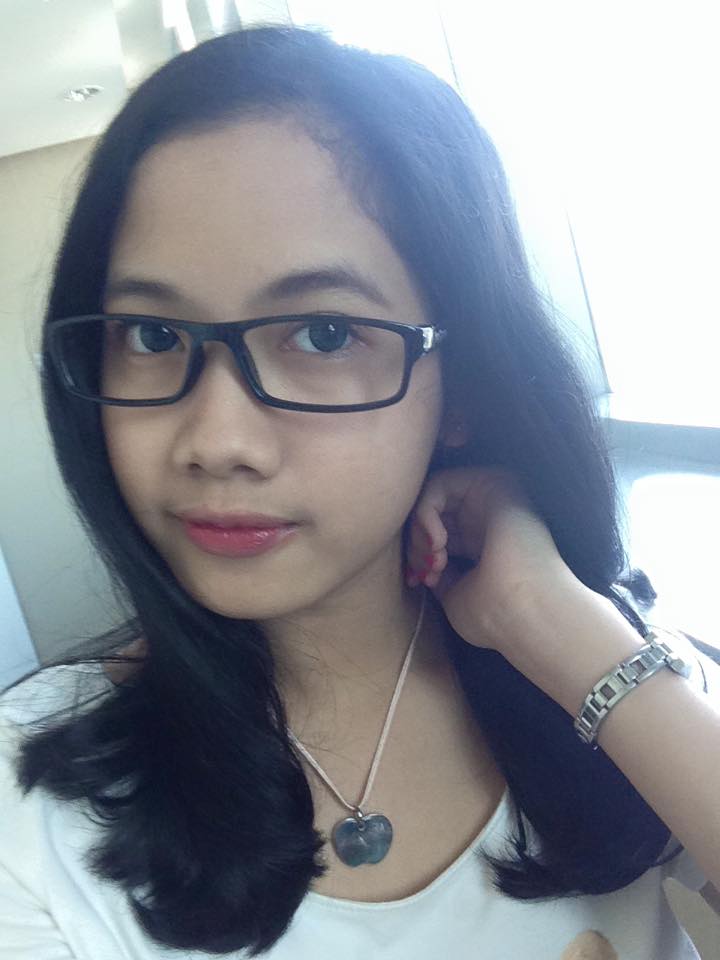 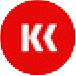 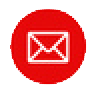 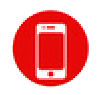 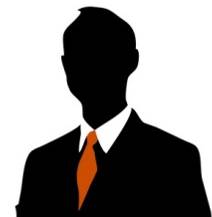 